AVIS DE SOLLICITATION DE MANIFESTATION D’INTERÊT POURL’ACQUISITION DE MATERIELS INFORMATIQUES AU PROFIT DE L’ISET DE SILIANADans le cadre du Modernisation de l’Enseignement Supérieur en soutien à l’Employabilité (PROMESSE) financé en partie par l’accord de prêtn° 8590-TN entre la Banque Internationale pour la Reconstruction et le Développement (BIRD) et le Ministère de l’Enseignement Supérieur et de la Recherche Scientifique (MESRS), Institut Supérieur des Etudes Technologiques de Siliana a bénéficié d’un projet PAQ-DGSE.L’Institut Supérieur des Etudes Technologiques de Siliana sollicite des candidatures en vue de la fourniture des matériels informatiques et équipements suivants:Les soumissionnaires intéressés peuvent retirer les termes de références auprès de l’Institut Supérieur des Etudes Technologiques de Siliana, ou le retirer sur son site web : www.isetsl.rnu.tn. Pour obtenir plus d'informations au sujet des termes de références, les candidats intéressés peuvent également s'adresser par email à l’adresse : khaltag@hotmail.frLes manifestations d’intérêt doivent parvenir par voie postale ou par dépôt direct au bureau d’ordre de l’Institut Supérieur des Etudes Technologiques de Siliana, Avenue nouvelle medina - 6100 Siliana,  au plus tard le 15/09/2022, avec la mention suivante:« NE PAS OUVRIR, MANIFESTATION D’INTERÊT POUR L’ACQUISITION DE MATERIEL INFORMATIQUE ET EQUIPEMENTS AU PROFIT DE L’ISET DE SILIANA»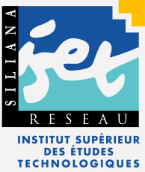 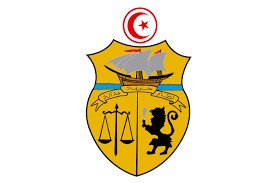 REPUBLIQUE TUNISIENNEMINISTERE DE L’ENSEIGNEMENT SUPERIEURET DE LA RECHERCHE SCIENTIFIQUEProjet PROMESSE - 03/2022 PAQ DGSEArticle 01	Acquisition de 25 ordinateurs de bureauArticle 02Acquisition de 12 Ordinateurs portablesArticle 03Acquisition de 05 Vidéos projecteursArticle 04Acquisition de 08imprimantes multifonctions couleurs – A4Article 05Acquisition de 02 imprimantes couleurs – A3Article 06Acquisition de 02 photocopieursArticle 07Câble HDMI